Datum     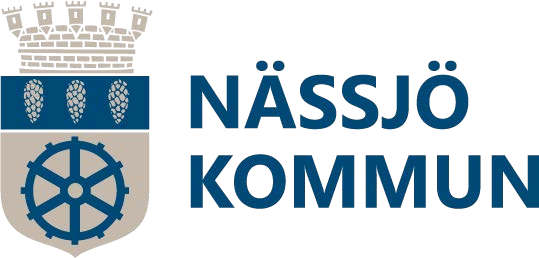 1(2)Ansökan om specialkost av icke medicinska skälLäs dokumentet Information inför ansökan om specialkost innan du fyller i ansökan.Följande kost erbjudsVårdnadshavares underskriftOBS! Om eleven har två vårdnadshavare måste blanketten skrivas under av båda.Bilaga 1INFORMATION ENLIGT GDPR(General Data Protection Regulation)Följande information syftar till att du blir medveten om att vi behandlar dina personuppgifter. Vi behandlar personuppgifterna enligt Dataskyddsförordningens (GDPR:s) föreskrifter.Personuppgiftsansvarig: Tekniska Servicenämnden, Nässjö kommunKontaktperson: e-post:Dataskyddsombud:Jessica Käll jessica.kall@nassjo.seErik Selander, Höglandsförbundet, tfn: 0380-51 75 19Ändamålen med behandlingenVi behöver spara och behandla personuppgifter om dig för att kunna distribuera specialkost till dig. Då läkarintyg krävs sparar vi detta tillsammans med personuppgifterna.Kategorier av uppgifter som behandlasNamn, adress, telefonnummer, personnummer, skola/förskola (via läkarintyget)Rättlig grundFullgörande av rättslig förpliktelse. Barn/elev i fsk/skola har rätt att få den specialkost de behöver. Vi tillämpar vid var tid gällande integritetslagstiftning vid all behandling av personuppgifter.Lagring/gallringPersonuppgifterna gallras varefter behovet av specialkost upphör. .Överföring av personuppgifterVi överför inga personuppgifter till tredje part och vi lämnar aldrig dina personuppgifter till land utanför EU.RegisterutdragDu har rätt att utan kostnad få registerutdrag från oss, se kontaktuppgifter till vår kontaktperson.KlagomålOm du har klagomål på vår behandling av dina personuppgifter har du rätt att inge klagomål till tillsynsmyndigheten Datainspektionen.Elevens namn:Personnummer (10 siffror):Adress:Adress:Postnummer: Postort:Förskola/skola:Avdelning/klass: Kost utan fläskkött. Halalslaktat kött serveras inte. Kost utan blod- och/eller inälvsprodukter Vegetarisk kost med ägg och mjölkprodukter  Inklusive fisk     Inklusive kyckling Vegansk kost. Vi tillhandahåller även helt växtbaserad (vegansk) kost till barn/elever över tre år som önskar det. Vegansk kost är inte fullvärdig näringsmässigt så det åligger vårdnadshavare att ansvara för att komplettera maten med kosttillskott och därigenom säkerställa ett tillräckligt näringsintag. Anledningen till att vegankost ej serveras till barn under tre år är att godkända kosttillskott för barn under tre år saknas. Överkänslighet med lättare reaktioner där det räcker med att plocka bort ingrediensen vid servering, till exempel rodnad runt munnen av färska tomater eller citrus. Ange vad och specificera så noga som möjligt.Underskrift vårdnadshavare 1:Underskrift vårdnadshavare 2:Namnförtydligande vårdnadshavare 1:Namnförtydligande vårdnadshavare 2:Telefonnummer till vårdnadshavare 1:Telefonnummer till vårdnadshavare 2: